_________________________________                      ______________________________Datum / Unterschrift Erziehungsberechtigte/r                           Datum / Unterschrift der SchulleitungIch bin/ Wir sind damit einverstanden, dass das beauftragte sonderpädagogische Bildungs- und Beratungszentrum (SBBZ) Daten, Berichte und Unterlagen über mein/unser Kind für die Beratung und Unterstützung durch den Sonderpädagogischen Dienst zur Verfügung gestellt bekommen.Mir/ uns ist bekannt, dass die Einwilligung vollkommen freiwillig ist und eine erteilte Einwilligung jederzeit widerrufen werden kann, ohne dass dies Nachteile für mich/ uns oder mein/ unser Kind mit sich bringt.Die Einwilligung kann verweigert werden. Dieser Vordruck braucht nicht (unterschrieben) zurückgegeben werden, wenn keine Einwilligung erteilt wird.Ich/ Wir hatte/n Gelegenheit, Fragen zu stellen und habe/n darauf Antworten erhalten.Die Schweigepflichtentbindung bezieht sich auf folgende Institutionen und Personen:Die Lehrkräfte sind selbstverständlich verpflichtet, die Informationen vertraulich zu behandeln. Sie unterliegen der Schweigepflicht und den datenschutzrechtlichen Bestimmungen._________________________________		____________________________________Ort, Datum						Unterschrift der / des Erziehungsberechtigten Einwilligung in die DatenverarbeitungEntbindung von der ärztlichen Schweigepflicht	Ich willige/wir willigen ein, dass das beauftragte SBBZ unsere personenbezogenen Daten und die meines Kindes zum Zweck der Beratung und Unterstützung im Rahmen des Sonderpädagogischen Dienstes nach den jeweiligen datenschutzrechtlichen Bestimmungen elektronisch in einer zentralen Datenbank verarbeitet. Zugriff auf diese Daten haben nur definierte Mitarbeiter des SBBZ sowie die von der Schulleitung mit dem Sonderpädagogischen Dienst beauftragte Lehrkraft für Sonderpädagogik. Ich kann beim beauftragten SBBZ Auskunft über die gespeicherten Daten und die Berichtigung unrichtiger Daten verlangen. Meine/unsere Angaben zum Antrag sind freiwillig.  Ich willige/wir willigen ausdrücklich ein, dass dabei Daten über die Gesundheit meines/unseres Kindes wie vorstehend beschrieben verarbeitet werden dürfen._________________________________		____________________________________Ort, Datum						Unterschrift der / des Erziehungsberechtigten STAATLICHES SCHULAMT BIBERACHErlenweg 2/188400 BiberachTel.: 07351 5095-0Fax: 07351 5095-195poststelle@ssa-bc.kv.bwl.de
www.schulamt-biberach.de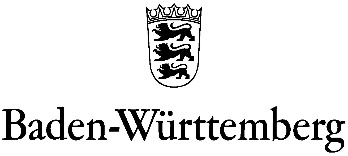 Staatliches Schulamt BiberachRechtsgrundlage: Feststellung des Anspruchs auf ein sonderpädagogisches Beratungs-, Unterstützungs- und Bildungsangebot gemäß §§82 und 83 des Schulgesetzes von Baden-Württemberg (geändert am 1. August 2015)Sonderpädagogischer DienstMeldung eines sonderpädagogischen Beratungs- / UnterstützungsbedarfsDiese Meldung geht direkt an das zuständige Sonderpädagogische Bildungs- und Beratungszentrum.(Name des zuständigen SBBZ)Schüler / SchülerinSchüler / SchülerinSchüler / SchülerinSchüler / SchülerinNachnameNachnameVornameVornameGeburtsdatumStaatsangehörigkeitSchule KlasseName des SchulleitersName des SchulleitersName der LehrkraftName der LehrkraftErziehungsberechtigte  Mutter                                      Vater                                   beide Elternteile          Erziehungsberechtigte  Mutter                                      Vater                                   beide Elternteile          Name der MutterName des Vatersggf. Vormund / andere Sorgeberechtigte / Angaben über Sorgerechtggf. Vormund / andere Sorgeberechtigte / Angaben über SorgerechtStraßeStraßePLZ WohnortPLZ WohnortTelefon-Nummer:Telefon- NummerHandy-Nummer:Handy-Nummer:E-Mail-Adresse:E-Mail-Adresse:1. Vorschulischer Bereich1. Vorschulischer Bereich1. Vorschulischer BereichWurden vorschulische Einrichtungen besucht? Allgemeiner Kindergarten      Frühförderung      Schulkindergarten Wurden vorschulische Einrichtungen besucht? Allgemeiner Kindergarten      Frühförderung      Schulkindergarten Wurden vorschulische Einrichtungen besucht? Allgemeiner Kindergarten      Frühförderung      Schulkindergarten Erfolgte eine Zurückstellung vom Schulbesuch?   ja           neinErfolgte eine Zurückstellung vom Schulbesuch?   ja           neinErfolgte eine Zurückstellung vom Schulbesuch?   ja           neinWelche Empfehlungen wurden ggf. zu Beginn der Schulpflicht ausgesprochen?Welche Empfehlungen wurden ggf. zu Beginn der Schulpflicht ausgesprochen?Welche Empfehlungen wurden ggf. zu Beginn der Schulpflicht ausgesprochen?von…bisVorschulische Einrichtungggf. Ansprechpartner/in2. Schulische Biographie2. Schulische Biographie2. Schulische BiographieKlasseSchuljahrSchulart / Schulort3. Waren Fachdienste / andere Partner eingeschaltet?(z. B. Frühförderung, Beratungslehrer, Eingliederungshilfe, Schulpsychologische Beratungsstelle, Gesundheitsamt, Jugendhilfe, Erziehungsberatungsstelle, Uni- oder Kinderklinik, Sozialpädiatrisches Zentrum, Facharztpraxen, Logopädie, Kinder- und Jugendpsychiatrie)3. Waren Fachdienste / andere Partner eingeschaltet?(z. B. Frühförderung, Beratungslehrer, Eingliederungshilfe, Schulpsychologische Beratungsstelle, Gesundheitsamt, Jugendhilfe, Erziehungsberatungsstelle, Uni- oder Kinderklinik, Sozialpädiatrisches Zentrum, Facharztpraxen, Logopädie, Kinder- und Jugendpsychiatrie)3. Waren Fachdienste / andere Partner eingeschaltet?(z. B. Frühförderung, Beratungslehrer, Eingliederungshilfe, Schulpsychologische Beratungsstelle, Gesundheitsamt, Jugendhilfe, Erziehungsberatungsstelle, Uni- oder Kinderklinik, Sozialpädiatrisches Zentrum, Facharztpraxen, Logopädie, Kinder- und Jugendpsychiatrie)3. Waren Fachdienste / andere Partner eingeschaltet?(z. B. Frühförderung, Beratungslehrer, Eingliederungshilfe, Schulpsychologische Beratungsstelle, Gesundheitsamt, Jugendhilfe, Erziehungsberatungsstelle, Uni- oder Kinderklinik, Sozialpädiatrisches Zentrum, Facharztpraxen, Logopädie, Kinder- und Jugendpsychiatrie)3. Waren Fachdienste / andere Partner eingeschaltet?(z. B. Frühförderung, Beratungslehrer, Eingliederungshilfe, Schulpsychologische Beratungsstelle, Gesundheitsamt, Jugendhilfe, Erziehungsberatungsstelle, Uni- oder Kinderklinik, Sozialpädiatrisches Zentrum, Facharztpraxen, Logopädie, Kinder- und Jugendpsychiatrie)Partner/StelleZeitraumAnsprechpartnerggf. Telefonnummer Liegen Berichte vor?4. Pädagogischer BerichtDie Schule wird gebeten, einen pädagogischen Bericht beizulegen. Sie finden die dafür notwendige Vorlage im Internet unter  Staatliches Schulamt Biberach  Service  Formulare  Pädagogischer BerichtAchtung: Füllen Sie nur die für Sie relevanten Bereiche aus!5. Förderschwerpunkt Für welchen Förderschwerpunkt wird eine Unterstützung durch den Sonderpädagogischen Dienst gemeldet?Bitte kreuzen Sie nur einen Bereich an! emotionale und soziale Entwicklung geistige Entwicklung Hören körperliche und motorische Entwicklung Lernen Sehen Sprache6. Fragestellungen / Erwartungen an den Sonderpädagogischen Dienst7. Ansprechperson der allgemeinen Schule für den Sonderpädagogischen DienstName, Kontaktdaten (Telefon, E-Mail-Adresse)8. Antrag der allgemeinen SchuleDas SBBZ wird um Einleitung der entsprechenden Maßnahmen bis zum       (3 Wochen nach Antragsstellung) gebeten.Die Bedarfsmeldung zusammen mit dem pädagogischen Bericht gehen als Originale an das zuständige Sonderpädagogische Bildungs- und Beratungszentrum.Einwilligungserklärung der Erziehungsberechtigten Einwilligungserklärung der Erziehungsberechtigten Name des Kindes:      geb.:      Name der/ des Erziehungsberechtigten:       Name der/ des Erziehungsberechtigten:       Bisherige Ansprechpartner und Unterlagen:Telefonnummer (falls vorhanden)SchuleKindergartenFrühförderungArztKlinikTherapeutenJugendamtEingliederungshilfeBeratungsstelle